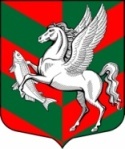 Администрация муниципального образованияСуховское сельское поселениеКировского муниципального района Ленинградской областиП О С Т А Н О В Л Е Н И Еот 08 августа 2017 года № 120«О внесение изменение в постановление № 203 от 23.12.2014 г. «О представлении гражданами, претендующими на замещение должностей муниципальной службы муниципального образования Суховское сельское поселение Кировского муниципального района Ленинградской области, и муниципальными служащими  муниципального образования Суховское сельское поселение Кировского муниципального района Ленинградской области сведений о доходах, об имуществе и обязательствах имущественного характера»Руководствуясь частью 5 статьи 15 Федерального закона от 02 марта 2007 года № 25-ФЗ "О муниципальной службе в Российской Федерации»,                         п о с т а н о в л я е т: 1. Внести изменение в постановление № 203 от 23.12.2014 г. «О представлении гражданами, претендующими на замещение должностей муниципальной службы муниципального образования Суховское сельское поселение Кировского муниципального района Ленинградской области, и муниципальными служащими  муниципального образования Суховское сельское поселение Кировского муниципального района Ленинградской области сведений о доходах, об имуществе и обязательствах имущественного характера»:  пункт 15 приложения к Постановлению  читать в  новой редакции: «15. В случае непредставления или предоставления заведомо ложных сведений о доходах, об имуществе и обязательствах имущественного характера гражданин не может быть назначен на должность муниципальной службы,  а муниципальный служащий освобождается от должности муниципальной службы». 2. Настоящее постановление вступает в силу со дня официального опубликования и подлежит размещению на официальном сайте.Глава администрации                                                                  О.В.Бармина